Elecciones Junta Directiva 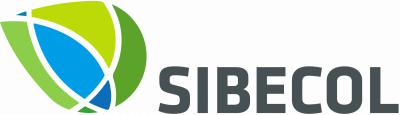 Febrero 2019Señale un equipo candidatoSe presentan a Presidencia, Vicepresidencia, Secretaría, Tesorería, Vocalía 1 y vocalía dos: Presidenta: Cèlia Marrasé, Investigadora del Instituto de Ciencias del Mar (CSIC), en conjunto con:Vicepresidente: Fernando Valladares, Profesor de Investigación del Museo Nacional de Ciencias Naturales (CSIC).Secretaria: Andrea García Bravo, Investigadora del Instituto de Ciencias del Mar (CSIC) Tesorera:  Susana Bernal, Investigadora del Centro de Estudios Avanzados (CSIC)Vocal 1. Alfonso Corzo, Catedrático de la Universidad de CádizVocal 2. Maria Feio, Profesora de la Universidad de Coimbra.